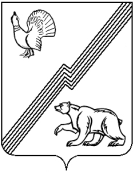 АДМИНИСТРАЦИЯ ГОРОДА ЮГОРСКАХанты-Мансийского автономного округа – Югры ПОСТАНОВЛЕНИЕот  09 октября 2017 года  									         №  2426О внесении изменения в постановление администрациигорода Югорска от 20.07.2015 № 2614 «О представлении гражданами, претендующими на замещение должностей муниципальной службы в администрации города Югорска, и муниципальными служащими администрации города Югорска, сведений о доходах, расходах, об имуществе и обязательствах имущественного характера»В соответствии с решением Думы города Югорска от 05.05.2016 № 42 «О структуре администрации города Югорска»: 1. Внести в постановление администрации города Югорска от 20.07.2015 № 2614                   «О представлении гражданами, претендующими на замещение должностей муниципальной службы в администрации города Югорска, и муниципальными служащими администрации города Югорска, сведений о доходах, расходах, об имуществе и обязательствах имущественного характера» (с изменениями от 07.10.2015 № 3115, от 10.11.2015 № 3324,                  от 24.12.2015 № 3750, от 17.06.2016 № 1423, от 09.01.2017 № 3) изменение, заменив в пункте 7 приложения слова «кадров и архивов»  словами «кадров и наград».2. Опубликовать постановление в официальном печатном издании города Югорска                  и разместить на официальном сайте органов местного самоуправления города Югорска.3. Настоящее постановление вступает в силу после его официального опубликования.Исполняющий обязанностиглавы города Югорска                                                                                                       С.Д. Голин